PLAN DE ACTIVIDADES PARA PRESTADORES DE SERVICIO SOCIALCICLO ESCOLAR (1):  INSTANCIA RECEPTORA (2):      PROGRAMA DE SERVICIO SOCIAL REGISTRADO (3):      INSTRUCCIONES: MENCIONE LAS ACTIVIDADES A REALIZAR POR EL PRESTADOR Y MARQUE LA CASILLA EN LOS MESES QUE SE DEBERÁN REALIZAR. (5)   -         __________________ 
NOMBRE Y FIRMA DEL ASESOR DEL PROGRAMA (7)    SELLO UNIDAD RECEPTORA (8)      __________________
NOMBRE Y FIRMA DE ENTERADO DEL ALUMNO (9)CARRERA (10):  NO. CONTROL (11):       C.c.p. Expediente INSTRUCTIVO DE LLENADO A COMPUTADORA (INDISPENSABLE)NOTA: CICLO ESCOLAR Y PERIODO DE SERVICIO SOCIAL SON DIFERENTES. CICLO ESCOLAR SE MUESTRA EN LA PARTE SUPERIOR DE KÁRDEX.PERIODO DE SERVICIO SOCIAL SONE STRICTAMENTE LOS 6 MESES QUE SE INDICA EN EL LINEMAIENTO, EL CUAL DEBE DE RESPETARSE PARA SU CUMPLIMIENTO Y APROBACION A C T I V I D A D E S (4)NÚMERODESCRIPCIÓN1Anotar el CICLO ESCOLAR correspondiente. Ejemplo: ENE- JUN ó AGO-DIC. Y el año con número.2Anotar el nombre de la dependencia receptora.3Anotar el nombre del programa en el que está inscrito.4Enlistar las actividades a realizar.5Seleccionar el PERIODO DE SERVICIO SOCIAL6Anotar en secuencia los meses que corresponda al periodo en que realizará las actividades.  (FEB/ AGO o AGO/FEB).7Anotar el nombre y firma del asesor del programa.8Colocar el sello de la unidad receptora.9Anotar el nombre y firma del prestador del servicio social.10Anotar la carrera que cursa el prestador del servicio social.11Anotar el número de control del prestador de servicio social 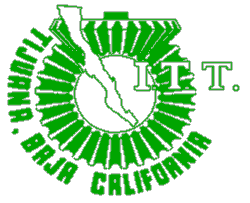 